Publicado en Rockville el 14/08/2024 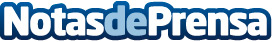 Theriva™ Biologics presenta los aspectos operativos más destacados y los resultados financieros del segundo trimestre de 2024Se espera que la inscripción a VIRAGE, el ensayo clínico de Fase 2b de VCN-01 en combinación con quimioterapia para el adenocarcinoma pancreático ductal metastásico (PDAC), finalice en el tercer trimestre de 2024. Obtención de la designación de vía rápida (FTD) concedida por la Administración de Alimentos y Medicamentos de EE. UU. (FDA) para el VCN-01 para el tratamiento del adenocarcinoma pancreático metastásico

Datos de contacto:Chris CalabreseLifeSci Advisors, LLC917-680-5608Nota de prensa publicada en: https://www.notasdeprensa.es/theriva-biologics-presenta-los-aspectos_7 Categorias: Internacional Medicina Industria Farmacéutica Finanzas Investigación Científica Otras Industrias http://www.notasdeprensa.es